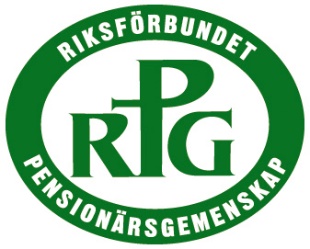 RPG i Flatåskyrkan våren 2024
Svängrumsgatan 59 i Västra FrölundaVarmt välkomna till dagträffar varannan torsdag kl 12–13.30Torsdagsträffarna inleds med servering i Svängrummet.25/1	”Vad gör Equmeniakyrkan i Mellanöstern?”. Gunilla Ikponmwosa.8/2	”Några höjdpunkter i mitt pastorsliv”. Anders Svensson + RPG:s öppna årsmöte.  
22/2	”Störst av allt är kärleken”. En film om Margareta och Tor Herngren.7/3	”Vad händer när jag inte kan sköta mig själv längre?” Om samordnade insatser i socialtjänst, hälso- och sjukvård. Processledare Camilla Lundqvist Temagrupp Äldre i Samverkan mellan kommuner och regionkansli.4/4	”Att vara följeslagare på Västbanken – vad innebär det?”. Eva Vargas. 18/4	”RPG:s vårfest” Vårens och sommarens sånger med Gunno Palmquist.22/3 fredag ”RPG distriktets årsstämma i Kungälvs Equmeniakyrka”. Emanuel Karlsten, aktuell och välkänd journalist, föreläsare och bloggare medverkar. Anmälan.Bilden är från RPG:s höstfest 2023 i Frihamnskyrkan med några av deltagarna från RPG i Flatåskyrkan och Majornakyrkan.        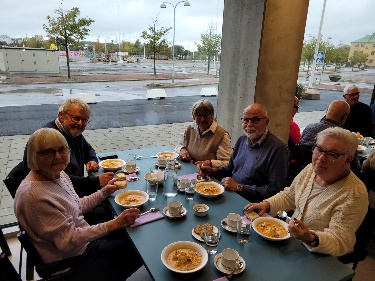 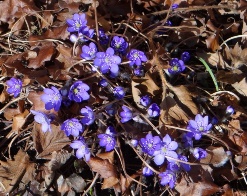 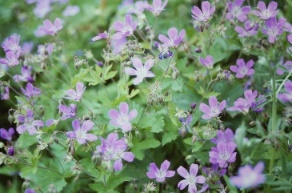 
RPG i Flatåskyrkan, Svängrumsgatan 59, 421 71 Västra Frölunda – Tel 031–470400
Kontakt: Ingemar Svensson 070–6795005.
Swish RPG Flatåskyrkan 1 232 845 030
Plusgiro 576198–6.              I samverkan med   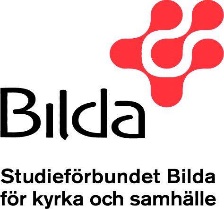 